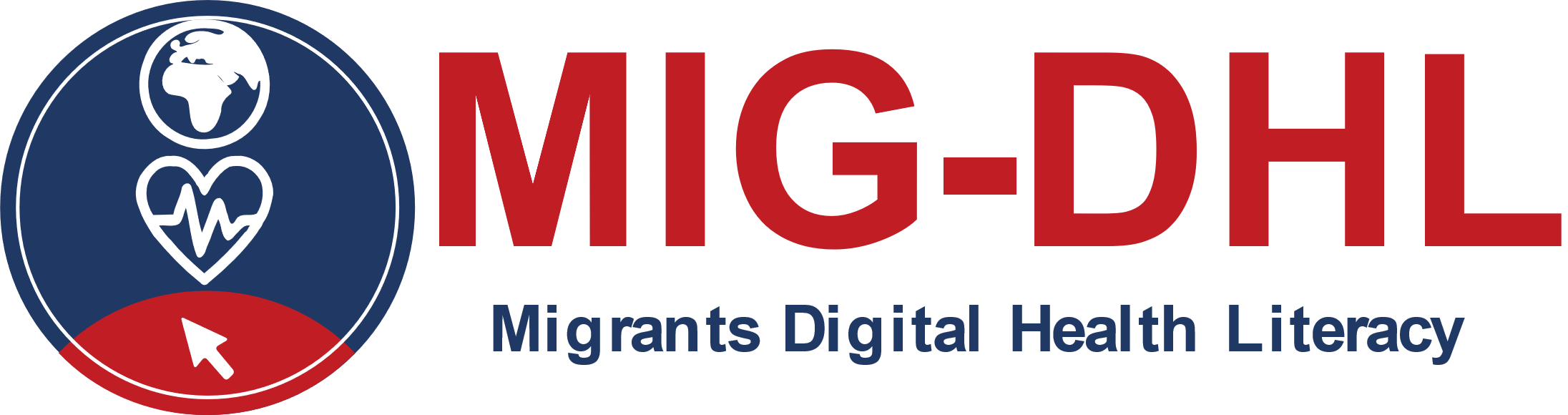 ChecklisteModul 5 
Erkundung digitaler Gesundheitstools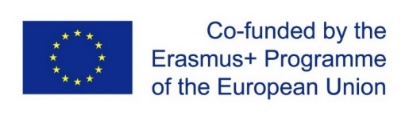 Die Unterstützung der Europäischen Kommission für die Erstellung dieser Veröffentlichung stellt keine Billigung des Inhalts dar, der ausschließlich die Ansichten der Autoren widerspiegelt, und die Kommission kann nicht für eine etwaige Verwendung der darin enthaltenen Informationen verantwortlich gemacht werden.Erklärung zum Urheberrecht: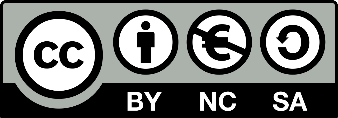 
Dieses Werk ist lizenziert unter einer Creative Commons Attribution-NonCommercial-ShareAlike 4.0 International License. Unter folgenden Bedinungen können Sie die Unterlagen verwenden:Teilen — das Material in jedwedem Format oder Medium vervielfältigen und weiterverbreitenBearbeiten — das Material remixen, verändern und darauf aufbauen  unter den folgenden Bedingungen:Namensnennung — Sie müssen angemessene Urheber- und Rechteangaben machen, einen Link zur Lizenz beifügen und angeben, ob Änderungen vorgenommen wurden. Diese Angaben dürfen in jeder angemessenen Art und Weise gemacht werden, allerdings nicht so, dass der Eindruck entsteht, der Lizenzgeber unterstütze gerade Sie oder Ihre Nutzung besonders.Nicht kommerziell — Sie dürfen das Material nicht für kommerzielle Zwecke nutzen. Weitergabe unter gleichen Bedingungen — Wenn Sie das Material remixen, verändern oder anderweitig direkt darauf aufbauen, dürfen Sie Ihre Beiträge nur unter derselben Lizenz wie das Original verbreiten.Keine weiteren Einschränkungen — Sie dürfen keine zusätzlichen Klauseln oder technische Verfahren einsetzen, die anderen rechtlich irgendetwas untersagen, was die Lizenz erlaubt.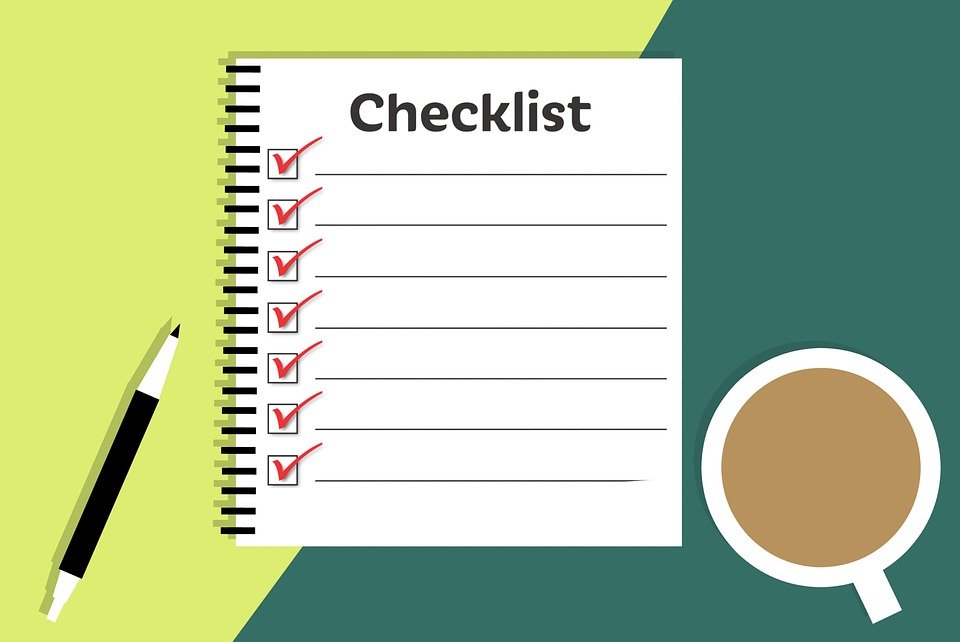 Checkliste für eine Qualitätsbewertung digitaler GesundheitsinstrumenteBitte überprüfen Sie 2 weitere digitale Tools (Websites, Apps usw.) und beantworten Sie die folgenden Fragen im digitalen Fragebogen. Bereiten Sie den Fragebogens für jedes Tool auf:Wer ist der Anbieter des Tools?O ein KrankenhausO ein Arzt / eine ÄrztinO eine GesundheitsorganisationO eine besondere InteressengruppeO ein UnternehmenO AndereWird das Hintergrundwissen des Autors klar beschrieben?O JaO NeinLiefert das Tool objektive Informationen?O Ja, die Informationen werden in einer klaren und sachlichen Sprache zur Verfügung gestelltO Nein, die bereitgestellten Informationen sind nicht objektiv, voreingenommen und formulieren AnnahmenGibt es ein Impressum?  O ja, ein Impressum wird zur Verfügung gestellt, und es ist vollständig inklusive datenschutzrechtlicher InformationenO nein, das Impressum fehlt oder die Information ist nicht vollständigIst die Website auf dem neuesten Stand?O Ja, es ist ein Datum für die letzte Aktualisierung der Seiten ausgewiesenO Nein, das Tool scheint veraltetGibt es Kontaktdaten?O Ja	O Sind sie leicht zu finden?	O Ist eine Telefonnummer angegeben?O Ist eine E-Mail-Kontaktadresse angegeben?O Gibt es die Postanschrift?O NeinWerden die Quellen der Inhalte identifiziert und der Zugang zur Verfügung gestellt?O JaO durch LinksO nach KontaktenO durch eine AdresseO NeinWird der Text fehlerfrei reproduziert?O JaO NeinO Der Text enthält viele Rechtschreibfehler.O Der Text enthält viele Ausdrücke, die ich nicht kenne.O Der Text ist schwer zu verstehen.Gibt es Werbung auf den Seiten?O JaO Die Anzeigen sind mit dem Inhalt der Seite verknüpft.O Die Werbung ist zufällig und nicht mit dem Inhalt der Seite verknüpft.O Es gibt versteckte Anzeigen im Text.O NeinSind Layout und Benutzerführung einfach zu folgen?O JaO NeinHat die Website-Adresse ein Hypertext Transfer Protocol (http)O JaO NeinIst die Domain, unter der die Seite aufgerufen werden kann, nachvollziehbar?O JaO NeinO Die Domain enthält viele Bindestriche.O Die Domain klingt bekannt, aber der Inhalt ist nicht mit dem Namen verknüpft.Würden Sie diesem digitalen Gesundheits-Tool vertrauen? Bitte fassen Sie Ihre Einschätzung hier zusammen: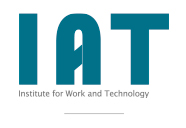 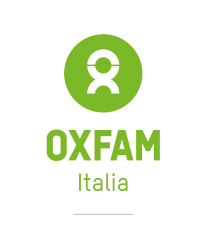 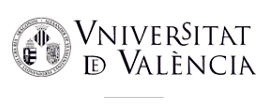 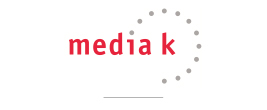 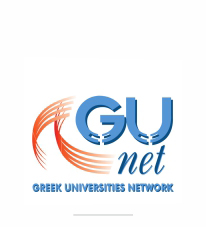 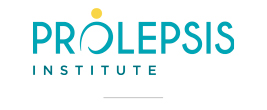 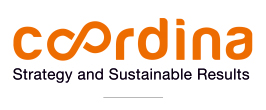 